Α  Ν  Α  Κ  Ο  Ι  Ν  Ω  Σ  Η     Ο Δήμος Χίου ανακοινώνει την διενέργεια της προμήθειας με τίτλο «Προμήθεια τηλεφωνικού κέντρου» για τις ανάγκες  των Υπηρεσιών του.     Η προμήθεια θα εκτελεστεί σύμφωνα με τις διατάξεις του ΕΚΠΟΤΑ και του Ν. 4281/2014 και με κριτήριο την χαμηλότερη προσφορά, καθώς και με τα οριζόμενα στην από 8/7/2015 σχετική Μελέτη - Τεχνική Περιγραφή της Δ/νσης Προγραμματισμού Οργάνωσης και Πληροφορικής.  Η δαπάνη της δεν θα υπερβαίνει το ποσό των 9.992,24 € με τον Φ.Π.Α και θα καλυφθεί από  πιστώσεις του τον ΚΑ 10-7134.009.  Οι ενδιαφερόμενοι μπορούν να καταθέσουν την προσφορά τους σε σφραγισμένο φάκελο, στο Τμήμα Προμηθειών, Κανάρη 18, Χίος, μέχρι την Δευτέρα  26 Οκτωβρίου 2015  και ώρα 11:30 π.μ. μαζί με υπεύθυνη δήλωση της παρ. 4 του άρθρου 8 του ν. 1599/1986 (Α' 75) όπως τροποποιήθηκε και ισχύει μέχρι σήμερα, στην οποία θα αναφέρουν ότι έλαβαν γνώση των όρων της από 8/7/2015 Τεχνικής Έκθεσης για την «Προμήθεια τηλεφωνικού κέντρου», τους οποίους και αποδέχονται ανεπιφύλακτα.      Για διευκρινίσεις σχετικά με την τεχνική έκθεση οι ενδιαφερόμενου μπορούν να καλούν στο Τμήμα Μηχανοργάνωσης τηλ. 22713 50000. 						Εκ του Τμήματος Προμηθειών                                                                    	            του Δήμου Χίου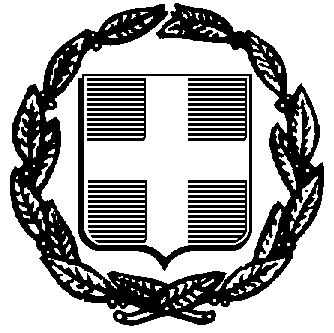                ΕΛΛΗΝΙΚΗ ΔΗΜΟΚΡΑΤΙΑ                       Δ Η Μ Ο Σ    Χ Ι Ο Υ    Δ/ΝΣΗ ΟΙΚΟΝΟΜΙΚΩΝ ΥΠΗΡΕΣΙΩΝ   ΤΜΗΜΑ ΠΡΟΜΗΘΕΙΩΝ & ΑΠΟΘΗΚΗΣ               ΕΛΛΗΝΙΚΗ ΔΗΜΟΚΡΑΤΙΑ                       Δ Η Μ Ο Σ    Χ Ι Ο Υ    Δ/ΝΣΗ ΟΙΚΟΝΟΜΙΚΩΝ ΥΠΗΡΕΣΙΩΝ   ΤΜΗΜΑ ΠΡΟΜΗΘΕΙΩΝ & ΑΠΟΘΗΚΗΣ               ΕΛΛΗΝΙΚΗ ΔΗΜΟΚΡΑΤΙΑ                       Δ Η Μ Ο Σ    Χ Ι Ο Υ    Δ/ΝΣΗ ΟΙΚΟΝΟΜΙΚΩΝ ΥΠΗΡΕΣΙΩΝ   ΤΜΗΜΑ ΠΡΟΜΗΘΕΙΩΝ & ΑΠΟΘΗΚΗΣ               ΕΛΛΗΝΙΚΗ ΔΗΜΟΚΡΑΤΙΑ                       Δ Η Μ Ο Σ    Χ Ι Ο Υ    Δ/ΝΣΗ ΟΙΚΟΝΟΜΙΚΩΝ ΥΠΗΡΕΣΙΩΝ   ΤΜΗΜΑ ΠΡΟΜΗΘΕΙΩΝ & ΑΠΟΘΗΚΗΣ               Χίος  16/10/2015               Α.Π. : Δ.Υ.Ταχ.Δ/νση:Κανάρη 18,  82100 Χίος Κανάρη 18,  82100 Χίος Τηλέφωνο:22713-51 713FAX:22713-51 721